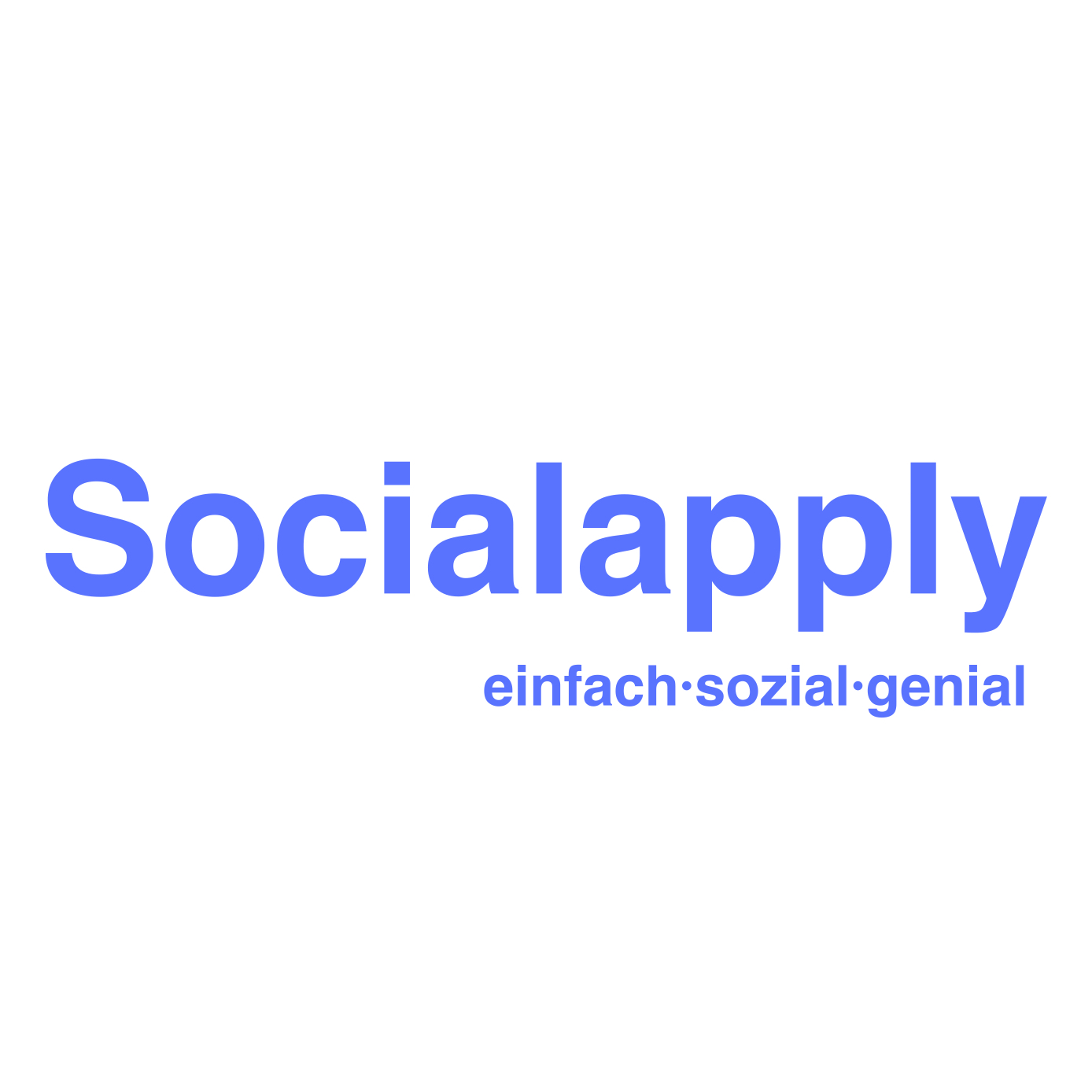 ReflexionsgesprächName des/der Mitarbeiters/in:Datum des Gespräches:Einsatzfeld:Unterschrift Mitarbeiter/in: _____________________________________Unterschrift Leitungskraft: ______________________________________Datum: _____________________________Reflexion aus Sicht des/der Mitarbeiters/in:Wie geht es Dir? Wie fühlst Du dich? Was beschäftigt dich?Reflexion der Leitungskraft:Worauf bist Du besonders stolz? Was kann der/die Mitarbeiter/in gut? Wo sind Schwächen? Gibt es Verbesserungspotenzial?Neue Lern- und AufgabenzieleLege neue Meilensteine für den/die Mitarbeiter/in fest.